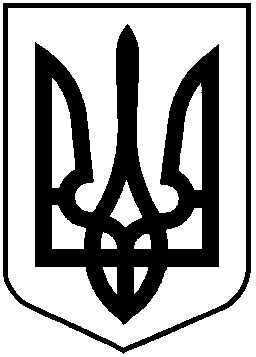 НАЦІОНАЛЬНА КОМІСІЯ З ЦІННИХ ПАПЕРІВТА ФОНДОВОГО РИНКУРІШЕННЯ21.01.2020			             м. Київ			                   № 16Відповідно до пункту 13 статті 8 Закону України «Про державне регулювання ринку цінних паперів в Україні» та на виконання вимог Закону України «Про запобігання та протидію легалізації (відмиванню) доходів, одержаних злочинним шляхом, фінансуванню тероризму та фінансуванню розповсюдження зброї масового знищення» з метою забезпечення користування професійними учасниками ринку цінних паперів Системою BankID Національного банку УкраїниНаціональна комісія з цінних паперів та фондового ринкуВ И Р І Ш И Л А:1. Схвалити проєкт рішення Національної комісії з цінних паперів та фондового ринку «Про внесення змін до Положення про здійснення фінансового моніторингу професійними учасниками фондового ринку» (далі – проект рішення) (додається).2. Департаменту проведення інспекцій професійної діяльності забезпечити:оприлюднення проєкту рішення на офіційному веб-сайті Національної комісії з цінних паперів та фондового ринку;подання проєкту рішення на погодження до Державної регуляторної служби України, Національного банку України та Державної служби фінансового моніторингу України.3. Контроль за виконанням цього рішення покласти на члена Національної комісії з цінних паперів та фондового ринку І. Назарчука.Голова Комісії                                                                   Т. ХромаєвПротокол засідання Комісіївід «21» січня 2020 року № 3Про схвалення проєкту рішення Національної комісії з цінних паперів та фондового ринку «Про внесення змін до Положення про здійснення фінансового моніторингу професійними учасниками фондового ринку»